unodc cna DIRECTORY - UPDATE FORM # 15Competent AUTHORITyunodc cna DIRECTORY - UPDATE FORM # 15Competent AUTHORITyunodc cna DIRECTORY - UPDATE FORM # 15Competent AUTHORITyPREVENTIVE ANTI-corruption body or bodies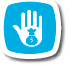 United Nations Convention against corruption – article 6.3PREVENTIVE ANTI-corruption body or bodiesUnited Nations Convention against corruption – article 6.3PREVENTIVE ANTI-corruption body or bodiesUnited Nations Convention against corruption – article 6.3Please provide information on the competent authority/authorities for the prevention of corruption, in accordance with article 6, paragraph 3 of the United Nations Convention against Corruption.Please provide information on the competent authority/authorities for the prevention of corruption, in accordance with article 6, paragraph 3 of the United Nations Convention against Corruption.Please provide information on the competent authority/authorities for the prevention of corruption, in accordance with article 6, paragraph 3 of the United Nations Convention against Corruption.AUTHORITYAUTHORITYAUTHORITY1) Name of Authority1) Name of Authority2) Name of service to be contacted2) Name of service to be contacted3) Full postal address3) Full postal address4) Telephone number4) Telephone number5) Fax number5) Fax number6) 24 hour line if applicable6) 24 hour line if applicable7)  E-mail address7)  E-mail address8) Website8) Website9) Office hours (from … to  … lunch breaks from …  to  …)9) Office hours (from … to  … lunch breaks from …  to  …)10) Time zone GMT +/-  10) Time zone GMT +/-  11) Accepted languages for the requests 11) Accepted languages for the requests CONTACT PERSONCONTACT PERSONCONTACT PERSONCONTACT PERSON12) Name13) Position14) Telephone number15) Mobile phone16) Fax number17) Email address17.a) Languages spokenCheck here to indicate that you authorize the United Nations Office on Drugs and Crime to use your personal data for inclusion in the password-protected Directory of Competent National Authorities.Check here to indicate that you authorize the United Nations Office on Drugs and Crime to use your personal data for inclusion in the password-protected Directory of Competent National Authorities.Check here to indicate that you authorize the United Nations Office on Drugs and Crime to use your personal data for inclusion in the password-protected Directory of Competent National Authorities.ADDITIONAL INFORMATIONADDITIONAL INFORMATIONADDITIONAL INFORMATION18) Please include any other additional information, such as specific areas of assistances